LUCA ROSSIReceptionist, steward, addetto al ricevimento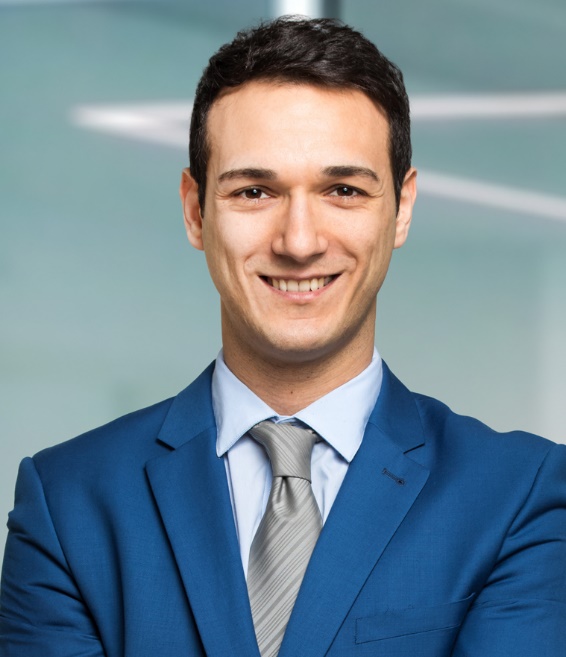 Lorem ipsum dolor sit amet, consectetuer adipiscing elit. Aenean commodo ligula eget dolor. Aenean massa. Cum sociis natoque penatibus et magnis dis parturient montes, nascetur ridiculus mus. Donec quam felis, ultricies nec, pellentesque eu, pretium quis, sem. Nulla consequat massa quis enim. ESPERIENZE LAVORATIVEImpiegato | Milano, ITSTT Consulting | 2010 – oggiLorem ipsum dolor sit amet, consectetuer adipiscing elit. Aenean commodo ligula eget dolor. Cum sociis natoque penatibus et magnis dis parturient montes, nascetur ridiculus mus. Donec quam felis, ultricies nec, pellentesque eu, pretium quis, sem. Nulla consequat massa quis enim. Donec pede justo, fringilla vel, aliquet nec, vulputate eget, arcu. Receptionist | Bellagio, ITHotel Vapore | 2008 – 2010Lorem ipsum dolor sit amet, consectetuer adipiscing elit. Aenean commodo ligula eget dolor. Nulla consequat massa quis enim. Donec pede justo, fringilla vel, aliquet nec, vulputate eget, arcu. Steward congressi | Como, ITCentro Fiere Expocom | 2007 – 2008Lorem ipsum dolor sit amet, consectetuer adipiscing elit. Aenean commodo ligula eget dolor. Cum sociis natoque penatibus et magnis dis parturient montes, nascetur ridiculus mus. Donec quam felis, ultricies nec, pellentesque eu, pretium quis, sem. EDUCAZIONE e FORMAZIONEDiploma di Laurea in Scienze del Turismo – 2007Bachelor - Università della Conoscenza – Lugano CHDiploma di Maturità Classica – 2007Liceo Classico Manzoni – Como ITCORSI E ATTESTATIPatentino uso carrello elevatoreCorso sicurezza base (4 ore) ex Dlgs. 81/08LINGUEInglese Comprensione: C2Scritto: C1Parlato: C1Certificazione TOEFL (iBT), con punteggio 108/120.Francese Comprensione: B1Scritto: B1Parlato: A2COMPETENZE INFORMATICHEPacchetto Microsoft Office, pacchetto Apple Office, SAP, Slack, Harvest.ALTRE ESPERIENZEIn enim justo, rhoncus ut, imperdiet a, venenatis vitae, justo. Nullam dictum felis eu pede mollis pretium. Integer tincidunt. Cras dapibus. Vivamus elementum semper nisi. INTERESSIAenean vulputate eleifend tellus. Aenean leo ligula, porttitor eu, consequat vitae, eleifend ac, enim. Aliquam lorem ante, dapibus in, viverra quis, feugiat a, tellus.